Highly Rated…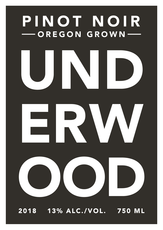 “Grapes for this humble Pinot are sourced from all over the state. Such diversity is un-heard of in a budget wine, as is aging in 15%   new French oak, also part of the process.   Pretty cherry and brambly blackberry fruit shines most of all, with an elegant transparency. It’s a light and almost delicate wine, but offers    sensational value and plenty of flavor.”                                             -Wine Enthusiast    90Highly Rated…“Grapes for this humble Pinot are sourced from all over the state. Such diversity is un-heard of in a budget wine, as is aging in 15%   new French oak, also part of the process.   Pretty cherry and brambly blackberry fruit shines most of all, with an elegant transparency. It’s a light and almost delicate wine, but offers     sensational value and plenty of flavor.”                                             -Wine Enthusiast    90